Mutations 8.7Mutation: Any ______________ in the ______ sequenceCan change the ___________ that will then create a different ____________What type of mutation are the following (substitution, insertion, or deletion) 			   A.                            B.                                C. 		 A T C G G T A  C T                  G C T A A C G T A                     T A G C C A G GG   		 A T C G C T A  C T                  G C A T A A C G T A                  T A C C A G G G  		 __________________          _________________           _______________Which of the mutations above would cause a frameshift mutation?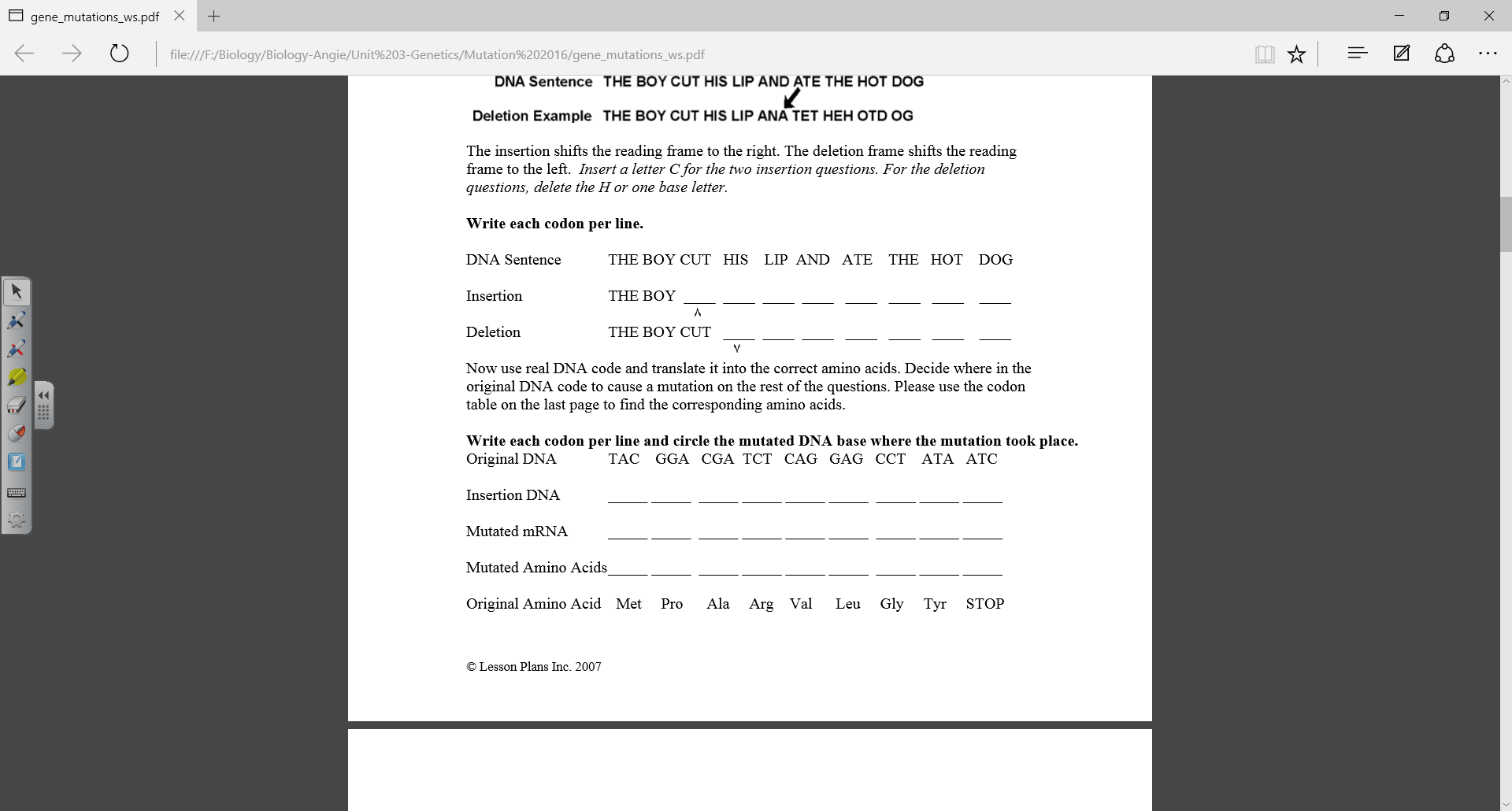 Mutagens: Agents in the ________________ that can ___________  _______Mutations may be ________________, _________________, or _______________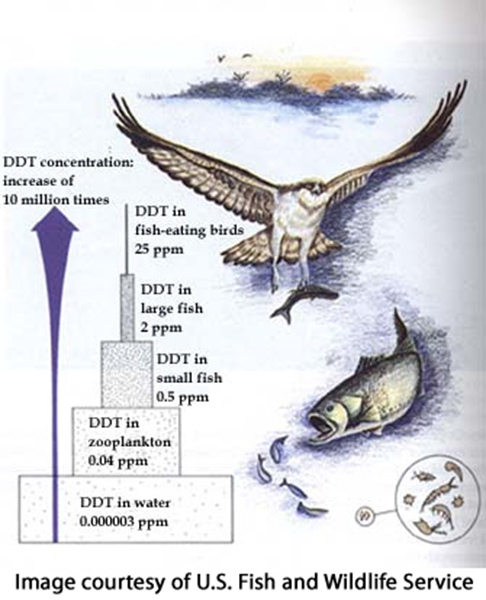 Ex: UV __________, pesticides & other _____________Ecologist warn against the ________________use of ________________and other potential mutagen and __________________, a pesticide used caused a lot of harmful efforts on _________ and ______________Example: _______________________ wrote and book called “______________” warning the community about the ___________________ was having on the environment and human.  What organisms were most affected because of the pesticide DDT?2 Main Types of Mutation2 Main Types of MutationGene MutationsChromosomal MutationsChanges occur in a single geneThe number of structure of chromosomes is changed2 types:1.2.4 types:1.2.3.4.Gene MutationsGene MutationsGene Mutations1. One nucleotide is _________________ for anotherExample:Normal:     A C T G T T A G C T A Mutated:2. _______________ or _______________ of a nucleotide causes the whole sequence to ________Example: InsertionNormal:  THE CAT ATE THE RATMutated: 2. _______________ or _______________ of a nucleotide causes the whole sequence to ________Example:  DeletionNormal:   THE CAT ATE THE RATMutated:            CHROMOSOMAL MUTATIONSCHROMOSOMAL MUTATIONSCHROMOSOMAL MUTATIONS1.) DeletionsLose ____________ or ________ of a chromosome2.) Duplications____________ parts of a chromosome are made3.) Inversions_____________ of chromosome parts are ______________4.) TranslocationsPart of a chromosome ______________ off and ______________ to another